I.ОБЩИЕ ПОЛОЖЕНИЯ1.1.Настоящее Положение определяет цели и задачи, регламентирует порядок и условия проведения международного онлайн-конкурса  «Международный день Матери» (далее – Конкурс).1.2. Организатором Конкурса является федеральное государственное бюджетное образовательное учреждение высшего образования «Тверская государственная сельскохозяйственная академия (далее – Академия). Общее руководство конкурса осуществляет Центр международного сотрудничества Академии. 1.3. Основной целью Конкурса является духовно-нравственное, семейное  воспитание молодежи, как составных элементов мировоззрения и отношения к семье, Матери, Родине  расширение представлений молодежи об уважении института Материнства, укрепление семейных традиций в  отдельных государствах в рамках сотрудничества образовательных организаций.1.4.  Формат проведения Конкурса предполагает два этапа и является очно-заочным. 1.5. Победителей Конкурса определяет конкурсная комиссия, создаваемая Приказом ректора Академии. В состав комиссии включаются: обучающиеся и сотрудники Академии, представители других вузов-участников.II. ПОРЯДОК ПРОВЕДЕНИЯ КОНКУРСА2.1. Конкурс проводится для обучающихся образовательных организаций любого вида и типа (образовательных организаций высшего и среднего образования).2.2. Количество участников Конкурса не ограничено. Формат Конкурса предполагает, как индивидуальное, так и командное участие, при том, что количество участников в команде, выполняющей проект, не ограничено.2.3. Конкурс проводится в два этапа: I Этап - Подача заявок на участие в Конкурсе; II Этап – Предоставление конкурсных материалов. 2.4. Процедура Конкурса2.4.1. Организатор Конкурса на официальном сайте Академии размещает объявление о проведении Конкурса (Положение о конкурсе, контактная информация Оргкомитета, правила регистрации, требования и другая необходимая информация).2.4.2. Участники направляют организатору заявки для участия в Конкурсе. Заявки подаются в электронном виде. В конкурсе могут участвовать все проекты, поданные до 30 ноября 2020 года. 2.4.3. Рассмотрение проектов, представленных для участия в Конкурсе, производится в период с 30 ноября по 5 декабря 2020 года.2.5. Формат представления проектов – проект  и видео-поздравление Матери на родном языке.    III. ТРЕБОВАНИЯ К ОФОРМЛЕНИЮ МАТЕРИАЛОВ КОНКУРСА3.1. Проект, участвующий в Конкурсе, представляется в виде презентации по теме и видео-поздравление.3.2. Проект должен отражать: - исторический уклад семейной жизни в стране;-  национальные семейные традиции;- виртуальный подарок маме;- и др.3.3. Видео-поздравление должно отражать уважительное отношение к Матерям Земли и личное отношение участника к своей Матери.IV. ОЦЕНКА МАТЕРИАЛОВ, ПРЕДСТАВЛЕННЫХ НА КОНКУРС4.1. Оценка материалов, представленных на Конкурс производится конкурсной комиссией.4.2. Критерии оценки:- соответствие проекта тематике Конкурса;- соответствие представленных материалов целям и задачам Конкурса;- структура изложения информации;- содержательность и наполненность проекта;- качество изложения материала и оформления проекта.4.3. Победители конкурса объявляются в срок не позднее 5 декабря 2020 года. По итогам Конкурса осуществляется награждение победителей и участников. V. ЗАКЛЮЧИТЕЛЬНЫЕ ПОЛОЖЕНИЯ5.1. Настоящее Положение действует на период проведения Конкурса.5.2. В Настоящее Положение могут быть внесены изменения и дополнения в установленном порядке.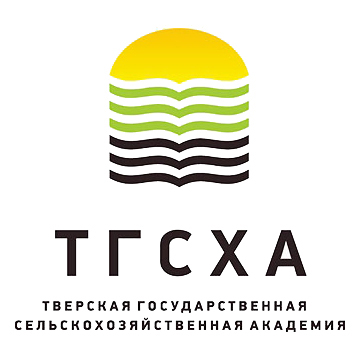 